Request for additional opening and cleaning of Public Toilets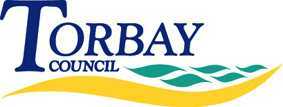 Please reply to: Events  OPlease reply to: Events  OLower Ground Floor, Town HallLower Ground Floor, Town HallTorquay, TQ1 3DRTorquay, TQ1 3DRTelephone:01803 208861E-mail:Events@torbay.gov.ukEvent:Toilet blocks required:Secretary/Organiser:Secretary/Organiser:Tel no:Mobile No.:Mobile No.:Email:Address:Address:  	Times for early opening (before 10.00am) or late closing (after 08.00pm)  	Early:Late:Please supply the dates:  A fee will be applied per block of toilets, per additional opening before or after the operating times.Operating Times opening by 10.00am – closed by 08.00pm.  Please supply the dates and times you require the cleaning. Cleaning is for a minimum of 4 hours. 